Муниципальное бюджетное общеобразовательное учреждение «Рассыпнянская основная  общеобразовательная школа имени  Евгения Никулина»Илекского района Оренбургской областиПРОГРАММАвводного инструктажа для педагогических работников, технического и обслуживающего персоналаМБОУ «Рассыпнянская ООШ»Сведения об учреждении и его месте в структуре образования района.Устав ОО.Структура	органов	управления	образованием	района,	образовательной организации.Основные положения трудового права.Основные положения действующего законодательства РФ по охране труда.Правила	внутреннего	трудового	распорядка	и	основные	обязанности руководителей, работников образовательной организации по соблюдению этих правил.Рабочее время и время отдыха.Трудовые   отношения   между   работодателем   и   работником,	порядок их оформления и гарантии их соблюдения.Коллективный договор и ответственность за его выполнение.Полномочия трудового коллектива.Правовые основы охраны труда.Основные требования закона «Об основах охраны труда в РФ».Права и гарантии работников на охрану труда.Обязанности работодателя по охране труда работника в образовательной организации.Обязанности руководителей по соблюдению требований охраны труда в образовательной организации.Особенности охраны труда обучающихся, воспитанников.Административно-общественный контроль за охраной труда в образовательной организации.Организация работы по охране труда в ОООсновные документы по охране труда для работника (инструкция по охране труда для его профессии, инструкции по охране труда по видам выполняемых работ, журнал вводного и на рабочем месте инструктажей).Порядок разработки правил и инструкций по охране труда.Порядок аттестации рабочих мест по условиям охраны труда.Организация и порядок проведения обучения и проверки знаний по охране труда педагогических, административных и других работников образовательной организации.Виды инструктажей по охране труда, порядок их проведения, оформления и регистрации.Особенности инструктажа обучаемых, воспитанников.Осуществление контроля   за   соблюдением   требований   охраны   труда   иоформление документов контроля.Порядок подготовки образовательной организации к новому учебному году и документальное оформление результатов готовности кабинетов, мастерских и спортзала.Санитарно-гигиеническое	обеспечение	работников	и	обучающихся, воспитанников.Опасные и вредные условия работы. Меры защиты работающих и обучающихся.Классификация основных опасных и вредных производственных факторов.Требования безопасности при эксплуатации зданий, сооружений и инженерных коммуникаций образовательной организации. Осуществление надзора за их техническим состоянием.Общие требования безопасности оборудования кабинетов, мастерских, лабораторий, спортзалов, пищеблоков и др. технических помещений образовательной организации.Требования по электробезопасности. Правила эксплуатации электроустановок.Требования к персоналу, связанному с ремонтом и эксплуатацией электроустановок. Требования по устройству производственных мастерских и рабочих мест.работ.Требования к кабинету химии.Требования к кабинету информатики.Требования безопасности   при   производстве   разгрузочно-погрузочныхТребования	безопасности	при	работе	по	остеклению	окон,мытье окон с большими поверхностями стекла.Порядок расследования и учета несчастных случаев.Анализ травматизма по учреждениям образования Расследование	и	учет	несчастных	случаев	на	производстве (с работниками).Расследование и учет несчастных случаев с обучающимися.Расследование и оформление несчастных случаев с летальным исходом, в том числе групповым.Возмещение	работодателем	вреда,	причиненного	работнику (обучаемому, воспитаннику) в результате несчастного случая.Оказание помощи пострадавшим от несчастного случая.Действия руководителей и других работников образовательной организации при возникновении несчастного случая. Классификация видов несчастных случаев на производстве. Классификация и статистический учет несчастных случаев с обучаю- щимися, воспитанниками.Организация и оказание первой доврачебной помощи пострадавшему. Оказание первой помощи при различных видах травм.Организация квалифицированной медицинской помощи пострадавшему.«СОГЛАСОВАНО»Пред. профкома 	К.В.Елисова 30 августа 2023г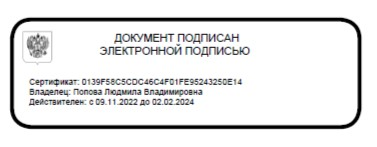 30 августа 2023г.